CSUF College of Humanities & Social Sciences 
Inter-Club Council Meeting
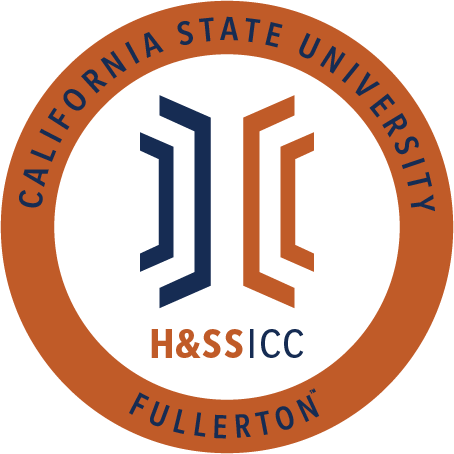 September 3rd, 2019 11:00 A.M. 
TSU Legislative ChambersMeeting called by:Jacqueline Montero, ChairType of meeting:RegularAttendees:Council Representatives, Executive Officers, General PublicAbsent:Tardy:Agenda Topics:Call to Order / Roll Call 11:03amApproval of Minutes PAGSOCA motions to approve the minutes.CJSA seconds.Approval of Agenda APS would like to be added to the agenda for line item 8074 requesting 88.96Rebound Scholars SecondsTESOL would like to remove themselves from the agendaAPS seconds.DOA motions to remove Abled Advocators from the Agenda.PAGSOCA seconds.APS moves to approve the agenda.AREA seconds.Public Speakers Time Certain 11:15am – Melody Lim (she/her/hers) Career Specialists for HSSThe Career Center is a resource on campus to assist students with career & major exploration.Melody’s presentation will be shared with the minutes.Budget 8074 – Contracts, Fees and Rentals: $ 15,932.768077 – Travel: $ 9,000ReportsChair – Jacqueline MonteroChange to office hours – Tuesday & Thursday 11:30-12:30Friday 9:00-10:00We will not have a Housing Liaison this semester. Funds previously allocated for the Housing Liaison executive position will be reallocated for Social Justice Facilitator and the Director of Public Relations. Vice Chair – Ginny OshiroAbsentDirector of Administration – Gabriella CunaIf you’re a newly registered organization, please see me after the meeting or contact me via email to confirm your name plate ordering.Information for character limit will be sent out on Tuesday. If you’d like to respond to the email with the desired name for your nameplate, please feel free to do so. Director of Public Relations – Leslie RodriguezIf you have something you’d the HSS ICC to promote on Instagram, please tag or DM our Instagram account and Leslie will share it.Social Justice Facilitator – Valarie SegoviaIf anybody has any ideas about how to promote inclusion & diversity within our college or clubs, please see Valarie. She’d love to work with your organizations to develop programming.We are currently thinking about a multicultural fair, where each of our organizations share about their cultural background. If you’d like to contribute, please contact Valarie.Advisor – Dr. Connie Moreno Yamashiro, Assistant DeanAbsentGraduate Assistant – Miguel QuirarteThe follow fliers are shared and will be sent out with the minutesHow to end homelessness – Sunday 9.22.193rd Annual Geropalooza offered by the Aging Studies DepartmentAsian Pacific American Resource Center – APIDA Speaker SeriesA sheet is being passed around for new organizations to add their social media handles and other links for the HSS Website.ASI Liaisons – Maria Linares and Melanie TherrienMelanie has business cards!ASI Scholarships have a deadline of October 9th at 4:00pm. Please apply!ASI Townhall is Wednesday October 2nd 11am-12:30pm in the TSU Lower Level (The Grand Staircase). Student leaders will be out there to answer questions about ASI.Speak Yo’ Truth September 24th 6-9pm – Open mic allows student to express themselves through spoken word, with guest speaker Rudy Francisco Multicultural Fest Thursday September 26th Titan Walk 11am-2pm ASI Passports passed outH&SS Week Committees Old BusinessClub PresentationsAbled Advocators motions, CJSA secondsAbled Advocators – Club PresentationAnthropology Student Association – Club PresentationASSA – Club PresentationCJSA – Club PresentationGeography – Club PresentationNew BusinessLSSA would like to be added to the council.Geography motions to open, LSA seconds.LSSA is not present and will not be added today.ETA Lambda Alpha would like to be added to the council. Geography motions to open, LSA seconds. Motion passes.Abled Advocators would like to request funds from Line Item 8074.TESOL would like to request funds from Line Item 8077.Alpha Phi Sigma would like to request $88.96 from Line Item 8074 for their Vision Board event September 21st from 11-2pm in Mihaylo 2025 where members can create vision boards to share their academic, career & personal goals. Funds will be used to provide light refreshments from Sam’s Club & Walmart.Next Week’s Agenda ASSA would like to be added to Line Item 8074PDSA would like to be added to Line Item 8074TESOL would like to be added to be Line Item 8077Announcements Abled Advocators is collaborating with DIRC to have an orientation workshop on Monday October 7th and looking for panelists. Please see or email Jose to apply. Flier passed out for Oedipus El Rey, which will be playing November 1st-19th, a reimagining of Sophocles’ Oedipus.  Office Spaces for organizations are available, with a deadline of October 4th at 4:30pm. ASI Fun Friday at the SRC. Free pizza from 12-2pm. LSPA Pronoun Workshop – Tuesday September 24th from 3-4pm in TSU LegislativePAT is hosting an open house in H113 Tuesday, September 24th from 11:30-12:30pm.Geography’s Beach Clean-up Saturday from 9-12pm at the Huntington Dog BeachIf you aren’t on the GroupMe please stay after to be added.Adjournment 12:17pm